Beitrittsformular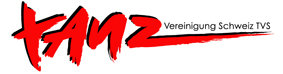 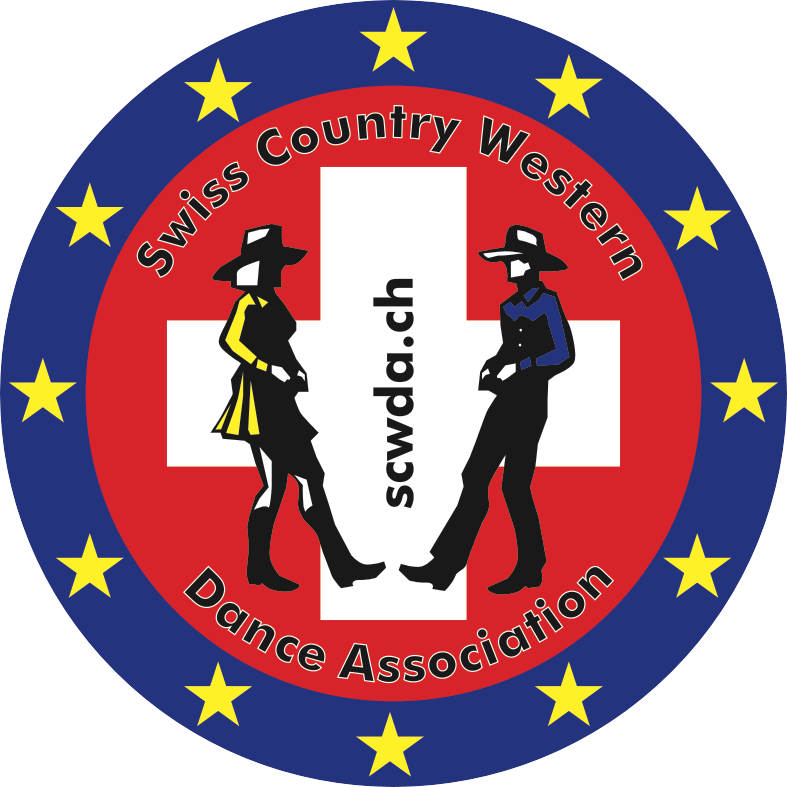 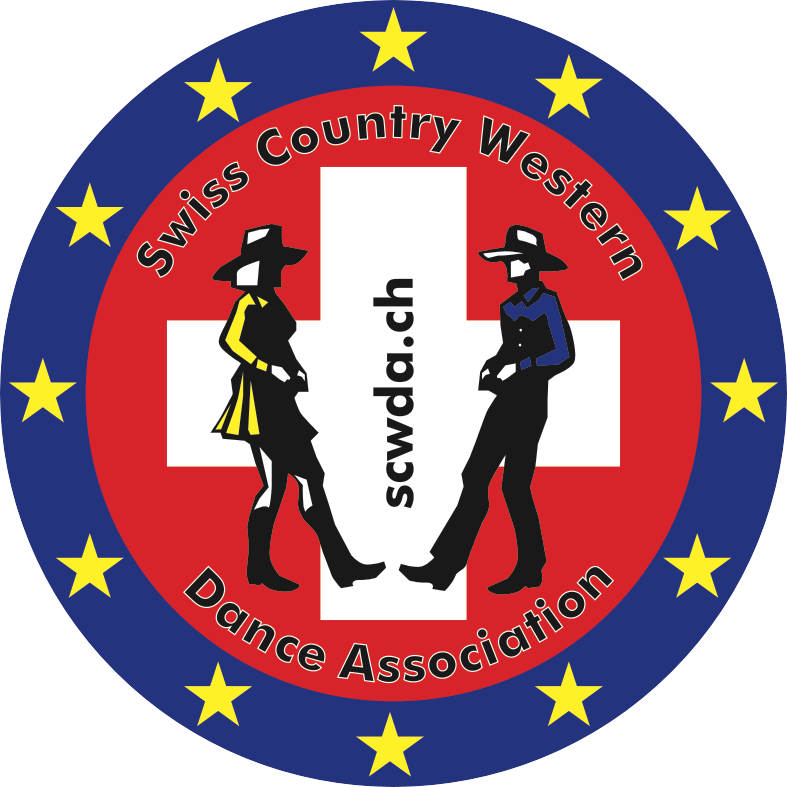 Swiss Country Western Dance AssociationTanzvereinigung SchweizFormular senden an: 	marcel@scwda.chBeilage: 	Logo der Tanzschule / Verein / Club (jpg, gif oder png)*Markierte Einträge werde so auf der SCWDA und TVS Homepage veröffentlich. Das Logo wird auf der SCWDA Homepage ebenfalls eingefügt.  Auf der TVS Homepage müssen Logo und Bilder selber eingefügt werden. Die Zugangstdaten vom TVS werden nach der Anmeldung per Post zugestellt.Anmeldung als SCWDA und TVS Mitglied:Anmeldung als SCWDA und TVS Mitglied:Anmeldung als SCWDA und TVS Mitglied:Anmeldung als SCWDA und TVS Mitglied:*Name Club / Tanzschule / Verein:*Name Club / Tanzschule / Verein:*Name Club / Tanzschule / Verein:*Trainingsraum:*Trainingsraum:*Adresse:*Adresse:*PLZ Ort:*PLZ Ort:*E-Mail:*E-Mail:*Homepage:*Homepage:*Verantwortliche Person / Name:*Verantwortliche Person / Name:*Verantwortliche Person / Name:Adresse:Adresse:PLZ Ort:PLZ Ort:*Telefon:*Telefon:E-Mail:E-Mail:Alle Tanztrainer eintragen zur Akkreditierung bei SWICA:Alle Tanztrainer eintragen zur Akkreditierung bei SWICA:Alle Tanztrainer eintragen zur Akkreditierung bei SWICA:Alle Tanztrainer eintragen zur Akkreditierung bei SWICA:NameVornameVornameAdressePLZ OrtTanzstile